Opis przedmiotu zamówienia – dostawa zaplecza szatniowego do przedszkola w ramach inwestycji 
                                                        „Budowa przedszkola wraz ze żłobkiem” załącznik nr 1 Szatnia o wymiarze 69 x 44 x 131 cm. Przeznaczona dla 3 dzieci. Typ wolnostojący. Korpus wykonany z płyty wiórowej laminowanej w kolorze brzoza o grubości 18 mm. Posiada wieniec górny oraz przegrodę. Wyposażona jest w wieszaki w ilości 3 szt.,ILOŚĆ: 6 szt.Rysunek poglądowy: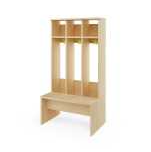 Szatnia o wymiarze 69 x 68 x 131 cm. Przeznaczona dla 4 dzieci. Typ rogowy. Korpus wykonany z płyty wiórowej laminowanej w kolorze brzoza o grubości 18 mm. Posiada wieniec górny oraz przegrodę. Wyposażona jest w wieszaki w ilości 4 szt.,ILOŚĆ: 10 szt.Rysunek poglądowy: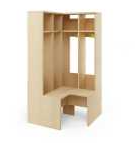 Szatnia o wymiarze 113 x 44 x 131 cm. Przeznaczona dla 5 dzieci. Typ wolnostojący. Korpus wykonany z płyty wiórowej laminowanej w kolorze brzoza o grubości 18 mm. Posiada wieniec górny oraz przegrodę. Wyposażona jest w wieszaki w ilości 5 szt.,ILOŚĆ: 15 szt. Rysunek poglądowy: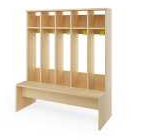 Szatnia o wymiarze 135 x 44 x 131 cm. Przeznaczona dla 6 dzieci. Typ wolnostojący. Korpus wykonany z płyty wiórowej laminowanej w kolorze brzoza o grubości 18 mm. Posiada wieniec górny oraz przegrodę. Wyposażona jest w wieszaki w ilości 6 szt.ILOŚĆ: 12 szt.Rysunek poglądowy: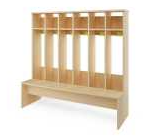 